Matemática – Análise combinatória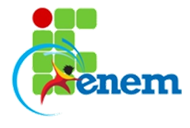 Profª Juliana Schivani / Estagiários Wellington e HeronilzaALUNO (a): ________________________________________________Data: ____/_____/______.01) (ENEM 2014) Um cliente de uma vídeo locadora tem o hábito de sempre alugar dois filmes por vez. Quando os devolve, sempre pega outros dois filmes e assim sucessivamente. Ele soube que a vídeo locadora recebeu alguns lançamentos, sendo 8 filmes de ação, 5 de comédia e 3 de drama e, por isso, estabeleceu uma estratégia para ver todos esses 16 lançamentos. Inicialmente alugará, em cada vez, um filme de ação e um de comédia. Quando se esgotarem as possibilidades de comédia, o cliente alugará um filme de ação e um de drama, até que todos os lançamentos sejam vistos e sem que nenhum filme seja repetido. De quantas formas distintas a estratégia desse cliente poderá ser posta em prática?A)  20 8B) 8!  5!  3!C) D) E) 02) (ENEM 2013) Um banco solicitou aos seus clientes a criação de uma senha pessoal de seis dígitos, formada somente por algarismos de 0 a 9, para acesso à conta corrente pela Internet. Entretanto, um especialista em sistemas de segurança eletrônica recomendou à direção do banco recadastrar seus usuários, solicitando, para cada um deles, a criação de uma nova senha com seis dígitos, permitindo agora o uso das 26 letras do alfabeto, além dos algarismos de 0 a 9. Nesse novo sistema, cada letra maiúscula era considerada distinta de sua versão minúscula. Além disso, era proibido o uso de outros tipos de caracteres. Uma forma de avaliar uma alteração no sistema de senhas é a verificação do coeficiente de melhora, que é a razão do novo número de possibilidades de senhas em relação ao antigo. O coeficiente de melhora da alteração recomendada éA) 			B) 		C) D) 62! – 10!		E)  - 03) (Enem 2012) O diretor de uma escola convidou os 280 alunos de terceiro ano a participarem de uma brincadeira. Suponha que existem 5 objetos e 6 personagens numa casa de 9 cômodos; um dos personagens esconde um dos objetos em um dos cômodos da casa. O objetivo da brincadeira é adivinhar qual objeto foi escondido por qual personagem e em qual cômodo da casa o objeto foi escondido.Todos os alunos decidiram participar. A cada vez um aluno é sorteado e dá a sua resposta. As respostas devem ser sempre distintas das anteriores, e um mesmo aluno não pode ser sorteado mais de uma vez. Se a resposta do aluno estiver correta, ele é declarado vencedor e a Brincadeira é encerrada. O diretor sabe que algum aluno acertará a resposta porque háA) 10 alunos a mais do que possíveis respostas distintas.		B) 20 alunos a mais do que possíveis respostas distintas.C) 119 alunos a mais do que possíveis respostas distintas.		D) 260 alunos a mais do que possíveis respostas distintas.E) 270 alunos a mais do que possíveis respostas distintas.04) (Enem 2015) Uma família composta por sete pessoas adultas, após decidir o itinerário de sua viagem, consultou o site de uma empresa aérea e constatou que o voo para a data escolhida estava quase lotado. Na figura, disponibilizada pelo site, as poltronas ocupadas estão marcadas com X e as únicas poltronas disponíveis são as mostradas em branco. O número de formas distintas de se acomodar a família nesse voo é calculado por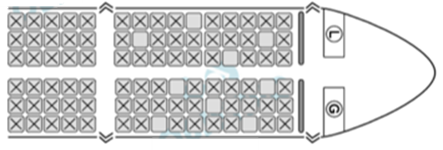 A) 		B) 		C) 7!		D)   4!		E)   05) (Enem 2009) Doze times se inscreveram em um torneio de futebol amador. O jogo de abertura do torneio foi escolhido da seguinte forma: primeiro foram sorteados 4 times para compor o Grupo A. Em seguida, entre os times do Grupo A, foram sorteados 2 times para realizar o jogo de abertura do torneio, sendo que o primeiro deles jogaria em seu próprio campo, e o segundo seria o time visitante. A quantidade total de escolhas possíveis para o Grupo A e a quantidade total de escolhas dos times do jogo de abertura podem ser calculadas através deA) uma combinação e um arranjo, respectivamente.			B) um arranjo e uma combinação, respectivamente.C) um arranjo e uma permutação, respectivamente.			D) duas combinações.E) dois arranjos.06) (Enem 2010) João mora na cidade A e precisa visitar cinco clientes, localizados em cidades diferentes da sua. Cada trajeto possível pode ser representado por uma sequência de 7 letras. Por exemplo, o trajeto ABCDEFA, informa que ele sairá da cidade A, visitando as cidades B, C, D, E e F nesta ordem, voltando para a cidade A. Além disso, o número indicado entre as letras informa o custo do deslocamento entre as cidades. A figura mostra o custo de deslocamento entre cada uma das cidades. Como João quer economizar, ele precisa determinar qual o trajeto de menor custo para visitar os cinco clientes. Somente parte das sequências, pois os trajetos ABCDEFA e AFEDCBA têm o mesmo custo. Ele gasta 1min30s para examinar uma sequência e descartar sua simétrica, conforme apresentado.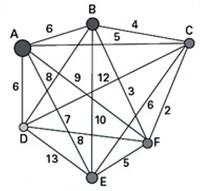 O tempo mínimo necessário para João verificar todas as sequências possíveis no problema é deA) 60 min 	B) 90 min 	C) 120 min	D) 180 min 	E) 360 min07) (Enem 2011) O setor de recursos humanos de uma empresa vai realizar uma entrevista com 120 candidatos a uma vaga de contador. Por sorteio, eles pretendem atribuir a cada candidato um número, colocar a lista de números em ordem numérica crescente e usá-la para convocar os interessados. Acontece que, por um defeito do computador, foram gerados números com 5 algarismos distintos e, em nenhum deles, apareceram dígitos pares. Em razão disso, a ordem de chamada do candidato que tiver recebido o número 75 913 éA) 24		B) 31		C) 32		D) 88		E) 8908) (Enem 2012) O designer português Miguel Neiva criou um sistema de símbolos que permite que pessoas daltônicas identifiquem cores. O sistema consiste na utilização de símbolos que identificam as cores primárias (azul, amarelo e vermelho). Além disso, a justaposição de dois desses símbolos permite identificar cores secundárias (como o verde, que é o amarelo combinado com o azul). O preto e o branco são identificados por pequenos quadrados: o que simboliza o preto é cheio, enquanto o que simboliza o branco é vazio. Os símbolos que representam preto e branco também podem estar associados aos símbolos que identificam cores, significando se estas são claras ou escuras.	Folha de São Paulo. Disponível em: www1.folha.uol.com.br. Acesso em: 18 fev. 2012 (adaptado)	De acordo com o texto, quantas cores podem ser representadas pelo sistema proposto?A) 14		B) 18		C) 20		D) 21		E) 23(ENEM) O código de barras, contido na maior parte dos produtos industrializados, consiste num conjunto de várias barras que podem estar preenchidas com cor escura ou não. Quando um leitor óptico passa sobre essas barras, a leitura de uma barra clara é convertida no número 0 e a de uma barra escura, no número 1. Observe abaixo um exemplo simplificado de um código em um sistema de código com 20 barras.Se o leitor óptico for passado da esquerda para a direita, irá ler: 01011010111010110001. Se o leitor óptico for passado da direita para a esquerda, irá ler: 10001101011101011010. No sistema de código de barras, para se organizar o processo de leitura óptica de cada código, deve-se levar em consideração que alguns códigos podem ter leitura da esquerda para a direita igual à da direita para a esquerda, como o código 00000000111100000000, no sistema descrito acima. Em um sistema de códigos que utilize apenas cinco barras, a quantidade de códigos com leitura da esquerda para a direita igual à da direita para a esquerda, desconsiderando-se todas as barras claras ou todas as escuras, é:a) 14          b) 12               c) 8              d) 6                 e) 4Gabarito: 01) B  02) A  03) A 04) A  05) A  06) B  07) E  08) C  09) D